НАКАЗм. Київ«___» ____________ 2019 року						№ ______Про введення в дію Порядку підготовки спільних навчально-методичних матеріалівЗ метою забезпечення належної організації підготовки спільних навчально-методичних матеріалів науково-педагогічними працівниками Університету, у т.ч. його навчально-виховних структурних підрозділів відповідно до Положення про організацію освітнього процесу у Відкритому міжнародному університеті розвитку людини «Україна» та Положення про навчально-методичний комплекс навчальної дисципліни та на виконання рішення Вченої ради Відкритого міжнародного університету розвитку людини «Україна» (Протокол № 5 від 23.12.2019 року)НАКАЗУЮ:Ввести в дію з моменту підписання наказу Порядок підготовки спільних навчально-методичних матеріалів (Додаток 1).Начальнику відділу методичної роботи організовувати роботу щодо формування робочих груп та обміну навчально-методичними матеріалами відповідно до затвердженого Положення.Департаменту освітньої діяльності викласти Положення на офіційному сайті Університету.Контроль за виконанням даного наказу покласти на проректора з навчально-виховної роботи Коляду О.П.Президент 									П. М. ТаланчукПогоджено:Проректор з навчально-виховної роботи				О. П. КолядаНачальник відділу методичної роботи				В. М. БаулаДиректор видавничо-дкукарського комплексу «Університет «Україна»				О. С. ДубовськийВідкритий міжнародний  УНІВЕРСИТЕТрозвитку людини "УКРАЇНА"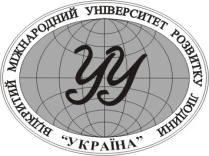 Open International  UNIVERSITY of Human Development "UKRAINE"